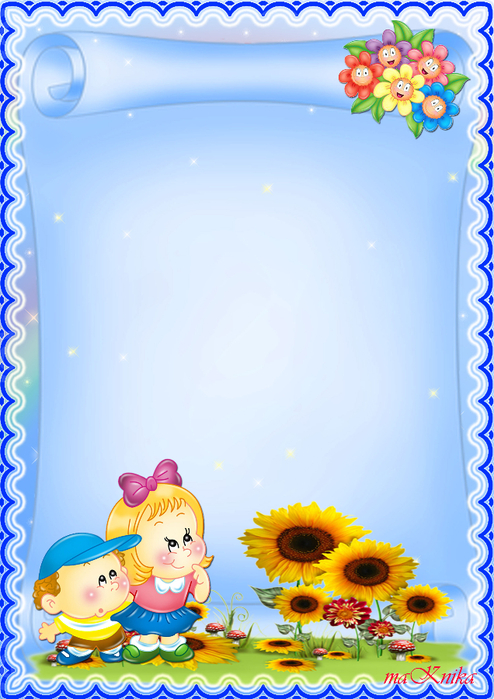 Памятка для родителей по музыкальному воспитанию.1. Раннее проявление музыкальных способностей говорит о необходимости начинать музыкальное развитие ребенка как можно раньше. Если не заложить с самого начала прочный фундамент, то бесполезно пытаться построить прочное здание: даже если оно будет красиво снаружи, оно все равно развалится на куски от сильного ветра и землетрясения»,— считают педагоги. Время, упущенное как возможность формированияинтеллекта, творческих, музыкальных способностей ребенка, будет невосполнимо. 
2. Путь развития музыкальности каждого человека одинаков. Поэтому не следует огорчаться, если у нашего малыша нет настроения что-нибудь спеть или ему не хочется танцевать, а если и возникают подобные желания, то пение, на ваш взгляд, кажется далеким от совершенства, а движения смешны и неуклюжи. Не расстраивайтесь! Количественные накопления обязательно перейдут в качественные. Для этого потребуется время и терпение. 
3. Не «приклеивайте» вашему ребенку «ярлык» — немузыкальный, если вы ничего не сделали для того, чтобы эту музыкальность у него развить.
Итак, постарайтесь запомнить главное:
Чем активнее общение вашего ребенка с музыкой, 
тем более музыкальным он становится, 
чем более музыкальным становится, 
тем радостнее и желаннее новые встречи с ней.
Ну, а если вам не приходилось никогда раньше читать специальной литературы и разбираться в музыкальной терминологии, не пугайтесь таких слов, как чувство лада:звуковысотный слух. Понять их содержание будет значительно легче, если немножко больше узнать о том, что собой представляют самые обычные, окружающие нас постоянно звуки, у которых, оказывается, имеются свои тайны и загадки. 
Для слушания следует отбирать произведения, в которых выражены чувства, доступные для детского восприятия. Это должны быть небольшие произведения или фрагменты с яркой мелодией, запоминающимся ритмом, красочной гармонизацией, оркестровкой (пьесы Л. Бетховена,                                  Ф. Шуберта, Ф. Шопена, П. И.Чайковского) и более скромная повыразительным средствам, но вызывающаячувство восхищения старинная музыка А. Вивальди,  И.С.Баха,В. А. Моцарта.